基本信息基本信息 更新时间：2024-04-17 18:06  更新时间：2024-04-17 18:06  更新时间：2024-04-17 18:06  更新时间：2024-04-17 18:06 姓    名姓    名牧通用户7923牧通用户7923年    龄22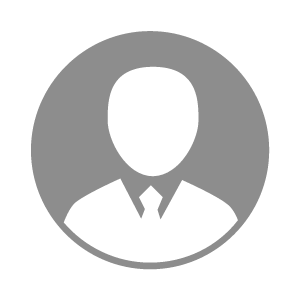 电    话电    话下载后可见下载后可见毕业院校河南省商务学校邮    箱邮    箱下载后可见下载后可见学    历中专住    址住    址河南省三门峡渑池县新市场河南省三门峡渑池县新市场期望月薪5000-10000求职意向求职意向出纳,生物安全专员出纳,生物安全专员出纳,生物安全专员出纳,生物安全专员期望地区期望地区江西省|河南省江西省|河南省江西省|河南省江西省|河南省教育经历教育经历就读学校：河南商务 就读学校：河南商务 就读学校：河南商务 就读学校：河南商务 就读学校：河南商务 就读学校：河南商务 就读学校：河南商务 工作经历工作经历工作单位：洛阳民政农牧 工作单位：洛阳民政农牧 工作单位：洛阳民政农牧 工作单位：洛阳民政农牧 工作单位：洛阳民政农牧 工作单位：洛阳民政农牧 工作单位：洛阳民政农牧 自我评价自我评价面对工作积极认真 努力上进 不懂不会的 虚心学习 认真负责的做好工作 面对工作积极认真 努力上进 不懂不会的 虚心学习 认真负责的做好工作 面对工作积极认真 努力上进 不懂不会的 虚心学习 认真负责的做好工作 面对工作积极认真 努力上进 不懂不会的 虚心学习 认真负责的做好工作 面对工作积极认真 努力上进 不懂不会的 虚心学习 认真负责的做好工作 面对工作积极认真 努力上进 不懂不会的 虚心学习 认真负责的做好工作 面对工作积极认真 努力上进 不懂不会的 虚心学习 认真负责的做好工作 其他特长其他特长